People Hub Environments and SchedulesPeople Hub EnvironmentsWe have Production and Test SQL server setup for impacted systems to connect. Production Server:Production SQL Server Name: aw-dwprddb-01.yu.yale.eduDatabase: DV_PeopleHubTest Server:Test SQL Server Name: aw-dwtstdb-01.yu.yale.eduDatabase: DV_PeopleHubSchedule of Data LoadData load to People Hub is scheduled to run nightly (Sunday through Thursday) in both Production and Test server, with the data being available next morning (ie. Monday to Friday at 2:00 A.M.).Load from Workday starts at 9:00 PM Load from IDR starts at 11:00 PM Load to People Hub will be completed at 2:00 AMData entered to Workday as of 6:45 PM will be available in People Hub at 2:00 AM. People Hub will be available during the data load. Until the load is done, people Hub will be available with the previous night’s data and switches to that’s nights data once the load is done. The load status and load as of date is available in the following views:YUPH_Load_As_Of_DateYUPH_Daily_Load_StatusPeople Hub could will be down during the database maintenance on Saturday’s from 2:00 AM to 6:00 AM. 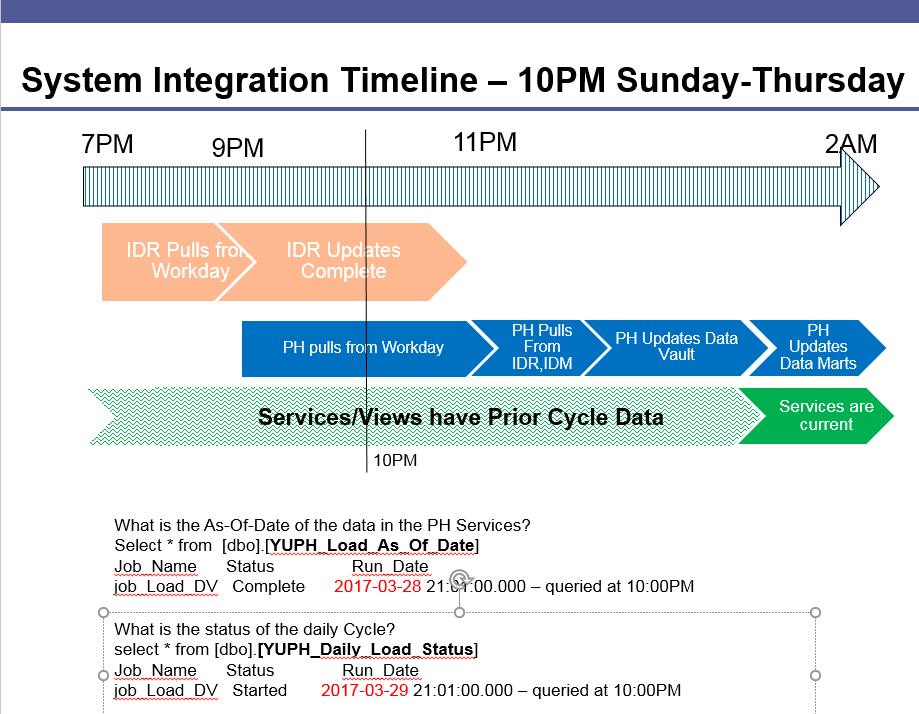 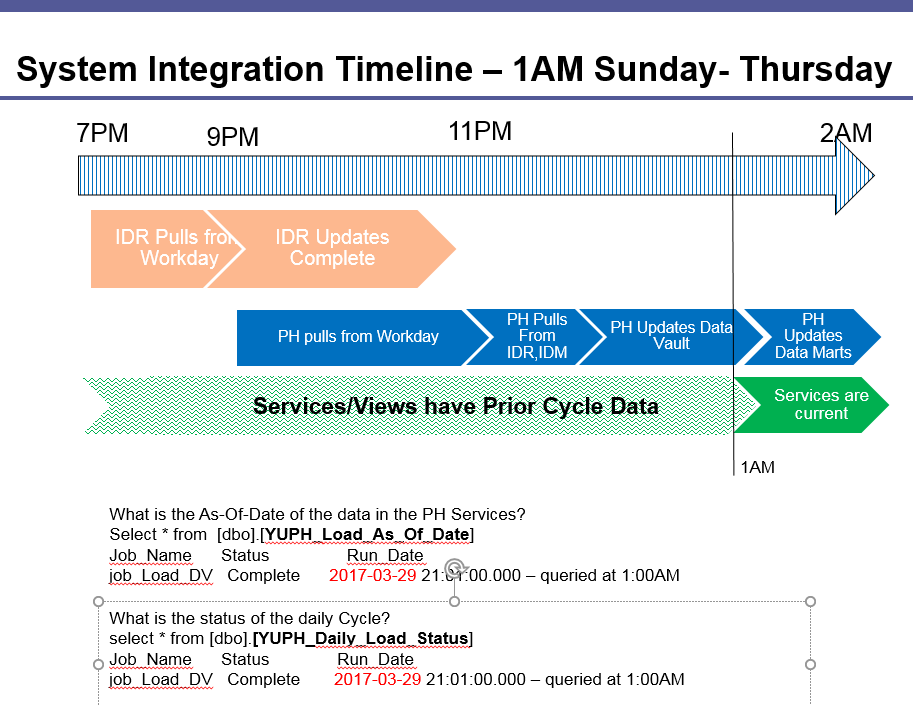 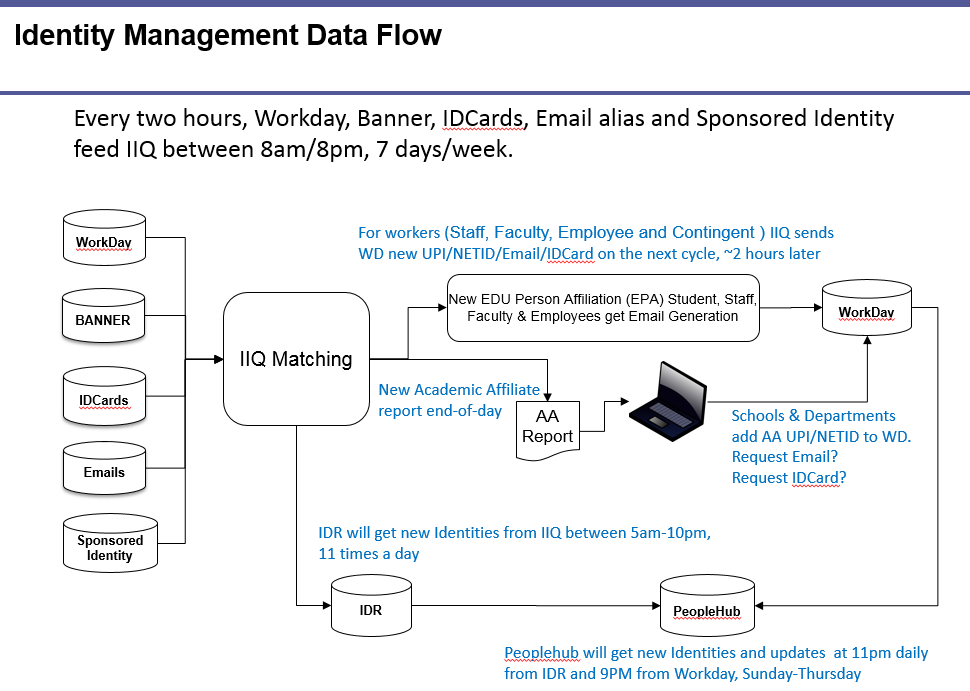 Time/DaySunMonTueWedThurFriSat9:00 PMPH Starts Load from WDPH Starts Load from WDPH Starts Load from WDPH Starts Load from WDPH Starts Load from WD11:00 PMPH Starts Load from IDRPH Starts Load from IDRPH Starts Load from IDRPH Starts Load from IDRPH Starts Load from IDR2:00 AMPH Load DonePH Load DonePH Load DonePH Load DonePH Load Done2:00 AM - 6:00 AMPH not Available due to DB Maintenance Window